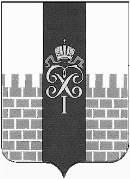 МЕСТНАЯ АДМИНИСТРАЦИЯ МУНИЦИПАЛЬНОГО ОБРАЗОВАНИЯ ГОРОД ПЕТЕРГОФ__________________________________________________________________ ПОСТАНОВЛЕНИЕ от «29»      10       2021 г.	                                                                   №  120В соответствии с Бюджетным  кодексом  РФ, Положением о бюджетном процессе в муниципальном образовании город  Петергоф, Постановлением местной администрации МО город Петергоф от 26.09.2013 № 150 «Об утверждении  Положения о Порядке разработки, реализации и оценки эффективности  муниципальных программ и о Порядке разработки и реализации ведомственных целевых программ и планов по непрограммным расходам местного бюджета МО город Петергоф», местная администрация муниципального образования город Петергоф   	                                                              ПОСТАНОВЛЯЕТ:           1. Утвердить ведомственную целевую программу «Проведение подготовки и обучения неработающего населения способам защиты и       действиям в чрезвычайных ситуациях, а также способам защиты от опасностей, возникающих при ведении военных действий или вследствие этих действий» на 2022 год согласно приложению к настоящему Постановлению.           2. Настоящее Постановление вступает в силу с даты официального опубликования.             3. Контроль за исполнением настоящего Постановления оставляю за собой.              Глава местной администрации            муниципального образования город Петергоф                                                                        Т.С. ЕгороваВедомственная целевая программа   «Проведение подготовки и обучения неработающего населения способам защиты и действиям в чрезвычайных ситуациях, а также способам защиты от опасностей, возникающих при ведении военных действий или вследствие этих действий» на 2022 год1. Наименование вопроса местного значения, к которому относится программа:«Проведение подготовки и обучения неработающего населения способам защиты и действиям в чрезвычайных ситуациях, а также способам защиты от опасностей, возникающих при ведении военных действий или вследствие этих действий» 2. Цели и задачи программы:                                                                                                             - выработка  у неработающего населения  умений и навыков действий в чрезвычайных ситуациях  и способе защиты от опасностей, возникающих  при ведении   военных  действий  или вследствие этих действия;-  снижение рисков и смягчение последствий чрезвычайных ситуаций и военных действий, - повышение готовности  неработающего населения и способности его  к ликвидации  последствий чрезвычайных ситуаций, а также повышение его   уровня подготовки по гражданской обороне (далее ГО);- комплексная подготовка  неработающего населения, проживающего  на территории МО г. Петергоф, к действиям в чрезвычайных ситуациях (далее ЧС) за счет использования новых информационных технологий;- внедрение новых форм и методов обучения;- привлечение средств массовой информации МО г. Петергоф для более оперативного решения проблемы при возникновении чрезвычайных ситуаций экологического и техногенного характера3. Заказчик программы (ответственный исполнитель):                                                                                          Местная администрация муниципального образования город Петергоф (административно-хозяйственный отдел)4.  Ожидаемые конечные результаты реализации целевой программы:                                                -  организация работы УКП: подготовка и обучение неработающего населения способам защиты и действиям в чрезвычайных ситуациях, а также способам защиты от опасностей, возникающих при ведении военных действий или вследствие этих действий в количестве 280 человек;-  обслуживание электронно-вычислительной техники (22 ноутбука), программного обеспечения и сетевого оборудования;-  проведение выездных занятий при проведении мероприятий на территории муниципального образования город Петергоф с использованием наглядной агитации, средств индивидуальной защиты и другого тематического реквизита - 5 занятий - 350 человек;- подписка на журнал «Гражданская защита» - 1 раз в месяц (12 экземпляров) - размещение материалов  на официальном сайте муниципального образования город Петергоф в сети ИНТЕРНЕТ: www.mo-petergof.spb.ru, в группе  социальной сети «ВКОНТАКТЕ»: https://vk.com/public124512539 по обучению способам защиты и действиям в чрезвычайных ситуациях, а также способам защиты от опасностей, возникающих при ведении военных действий или вследствие этих действий – охват жителей МО город Петергоф не менее 1000 человек5. Сроки реализации ведомственной целевой программы:                                                                                    I-IV квартал 2022 года6. Перечень мероприятий ведомственной целевой программы, ожидаемые конечные результаты реализации и необходимый объём финансирования:Приложение 1 к ведомственнойцелевой программеСметный расчет стоимости услуг по организации работы учебно-консультационного пункта (УКП)Главный специалист административно-хозяйственного отдела местной администрацииМО город Петергоф                                                                                               Н.И. ЗимаковаПриложение 2  к ведомственной целевой программеСметный расчетна оказание услуг по обслуживанию и ремонту компьютерной техники (22 ноутбука) и программного обеспечения Главный специалист административно-хозяйственного отдела местной администрацииМО город Петергоф                                                                                               Н.И. ЗимаковаПриложение 3 к ведомственной целевой программеСметный расчет стоимости услуг по организации работы учебно-консультационного пункта (УКП)Главный специалист административно-хозяйственного отдела местной администрацииМО город Петергоф                                                                                               Н.И. ЗимаковаПриложение 4 к ведомственной целевой программеСметный расчет стоимости услуг по организации подписки на журнал «Гражданская защита»Главный специалист административно-хозяйственного отдела местной администрацииМО город Петергоф                                                                                               Н.И. ЗимаковаОб утверждении ведомственной целевой программы «Проведение подготовки и обучения неработающего населения способам защиты и       действиям в чрезвычайных ситуациях, а также способам защиты от опасностей, возникающих при ведении военных действий или вследствие этих действий» на 2022 год  Приложение к постановлению местной администрациимуниципального образования г. Петергоф                                          от  __29.10.2021 г. № 120_«Утверждаю»Глава местной администрации МО г. Петергоф                                _____________Т.С. Егорова                                    «____» ____________2021г.№п/пНаименование мероприятияОжидаемые конечные результатыОжидаемые конечные результатыСрок исполнениямероприятияОбъем финансирования,№п/пНаименование мероприятияединица измеренияКол-воСрок исполнениямероприятиятыс. руб.1.Организация работы учебно-консультационного пункта (УКП) человек2801-4 квартал55,22.Обслуживание электронно-вычислительной  техники (22 ноутбука), программного обеспечения и сетевого оборудованияштук221-4 квартал81,83.Проведение выездных занятий при проведении мероприятий на территории муниципального образования город Петергоф с использованием наглядной агитации, средств индивидуальной защиты и другого тематического реквизитазанятиечеловек53501-4 квартал35,04.Подписка на журнал «Гражданская защита» экз.124 квартал7,65.Размещение материалов  на официальном сайте муниципального образования город Петергоф в сети ИНТЕРНЕТ: www.mo-petergof.spb.ru, в группе  социальной сети «ВКОНТАКТЕ»: https://vk.com/public124512539 по обучению способам защиты и действиям в чрезвычайных ситуациях, а также способам защиты от опасностей, возникающих при ведении военных действий или вследствие этих действийчел.10001-4 кварталбез финансированияИтого:179,6№ п/пНаименование мероприятияКол-воПродолжительностьЦена,руб.Сумма, руб.1. Организация работы УКП: 1.1Обучение неработающего населения способам защиты и действиям в чрезвычайных ситуациях, а также способам защиты от опасностей, возникающих при ведении военных действий или вследствие этих действий с помощью современных компьютерных технологий 28занятий1 час1400,00/час39 200,001.2Приобретение двухсторонних тематических информационных стендов (1000*1200 мм., ПВХ пластик, 3мм., ОФ печать двухсторонняя, профиль BANNER-RAIL, подвесы)2штуки8000,0016 000,001.31.3Проведение дополнительных выездных занятий на территории МО город Петергоф, а именно:в помещениях библиотек, кинотеатров, советов ветеранов и др. помещенияхзанятиячеловек6120без финансированиябез финансированияИТОГО:  ИТОГО:  ИТОГО:  ИТОГО:  ИТОГО:  55 200,00 № п/пНаименованиеОбъем услуг в месяц  Стоимость обслуживания в месяц (руб.)в том числе  Кол-воОбщая сумма обслуживания(руб.)в том числе 11.Обслуживание электронно-вычислительной  техники (22 ноутбука), программного обеспечения и сетевого оборудования, в том числе:обслуживание, техническая поддержка и администрирование средств электронно-вычислительной техники (включая контроль работоспособности программных средств), используемой в рамках обучения неработающего населения проживающего на территории муниципального образования г. Петергоф способам защиты и действиям в чрезвычайных ситуациях, а также способам  защиты от опасностей, возникающих при ведении военных действий или вследствие этих действий на базе УКП МО город Петергоф2 плановых,экстренные посещения6250,008 мес.50 000,002 2.Поставка неисключительных (пользовательских) лицензионных прав на программное обеспечение (22 комплекта) «KasperskyEndpointSecurity для бизнеса – СтандартныйRussian Edition.  22   Node 1 year Renewal License»––1  раз/год31 800,00Итого:81 800,00№ п/пНаименование мероприятияЕдиница измеренияКоличествоЦена,руб.Сумма, руб.1.Проведение выездных занятий при проведении мероприятий на территории муниципального образования город Петергоф с использованием наглядной агитации, средств индивидуальной защиты и другого тематического реквизита. Продолжительность одного занятия – 1,5 часаусл.57000,0035 000,00ИТОГО:  ИТОГО:  ИТОГО:  ИТОГО:  ИТОГО:  35000,00№ п/пНаименование мероприятияЕдиница измеренияКоличествоЦена,руб.Сумма, руб.1.Организация подписки на журнал «Гражданская защита» экз.12630,07560,00ИТОГО:  ИТОГО:  ИТОГО:  ИТОГО:  ИТОГО:  7560,00